Четверг - 16 апреля  2020 годаНеделя № 31Тема: Праздники моей страны – День космонавтикиЦель: Формировать у детей чувства гордости за вклад нашей страны в освоение космоса. Закрепить представления детей о Солнце как звезде и о планетах Солнечной системы.Утренняя гимнастикаhttps://infourok.ru/kartoteka-utrenney-gimnastiki-podgotovitelnaya-gruppa-1293277.htmlОбразовательная деятельность
1. Природа и ребенокТема: «Где живёт кенгуру». Парамонова Л.А. стр.809. Познакомить с особенностями природы Австралии, формировать представления о разнообразии растительного и животного мира планеты, о том, что на разных материках обитают разные животные и растения. Развивать память, логическое мышление. Воспитывать любовь к природе.Презентация «Где живет кенгуру?»https://infourok.ru/prezentaciya-po-oznakomleniyu-s-prirodoy-gde-zhivyot-kenguru-dlya-podgotovitelnoy-gruppi-2880535.html2.Музыкальное развитие- http://dou8.edu-nv.ru/svedeniya-ob-obrazovatelnoj-organizatsii/938-dokumenty/6329-stranichka-muzykalnogo-rukovoditelya3. РисованиеТема: «Далекие миры – неизвестные планеты» Парамонова Л.А. стр.793. Вызвать интерес к рисованию космоса по замыслу. Продолжать учить рисованию цветными восковыми мелками и акварельными красками. Развивать  творческое воображение. Воспитывать желание  создать новое, интересное.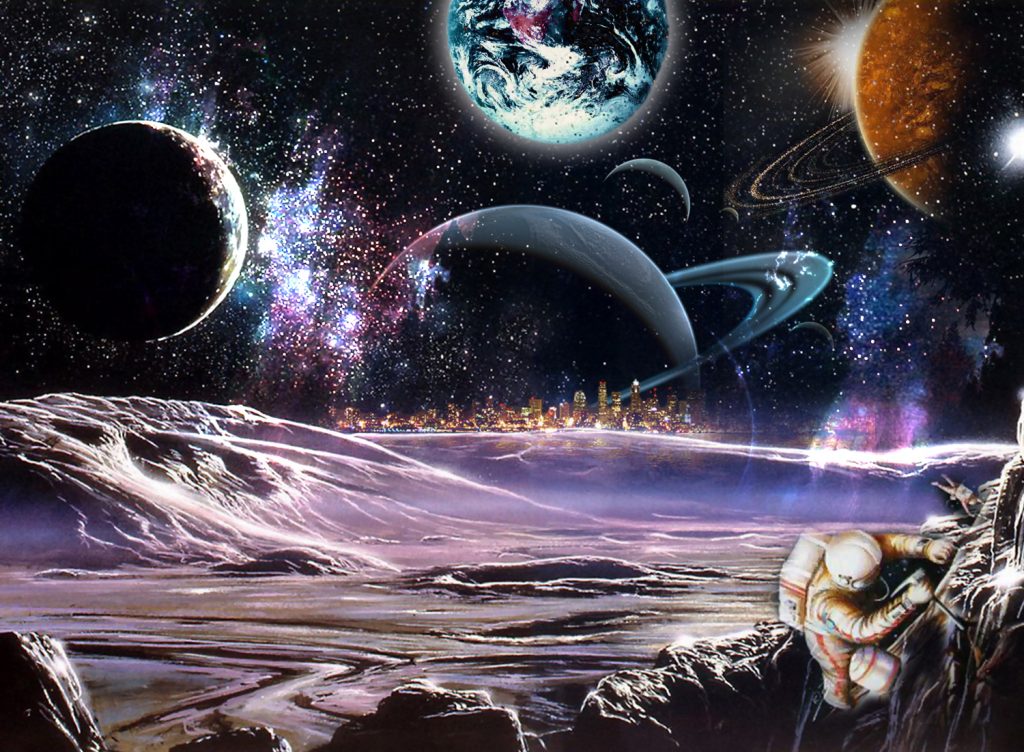 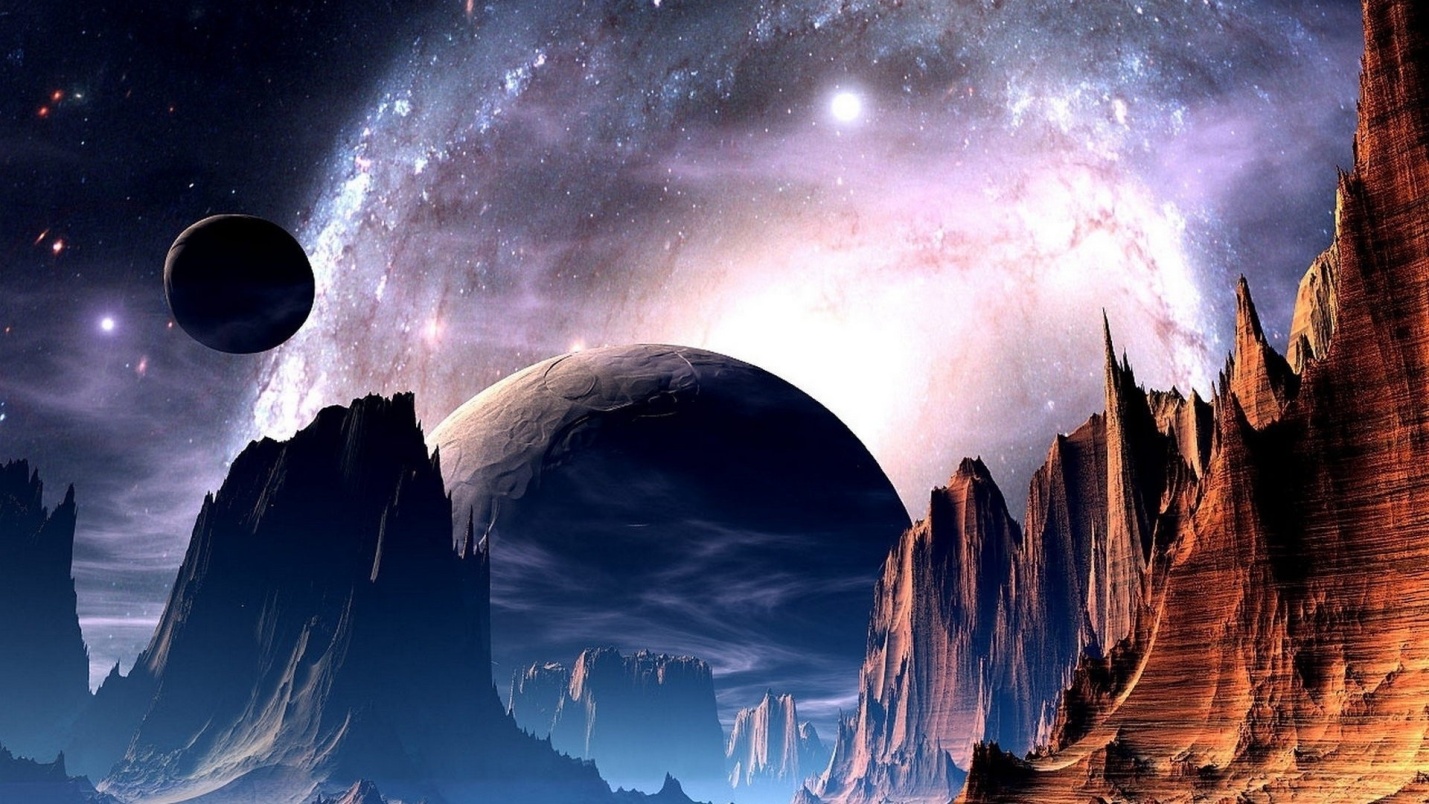 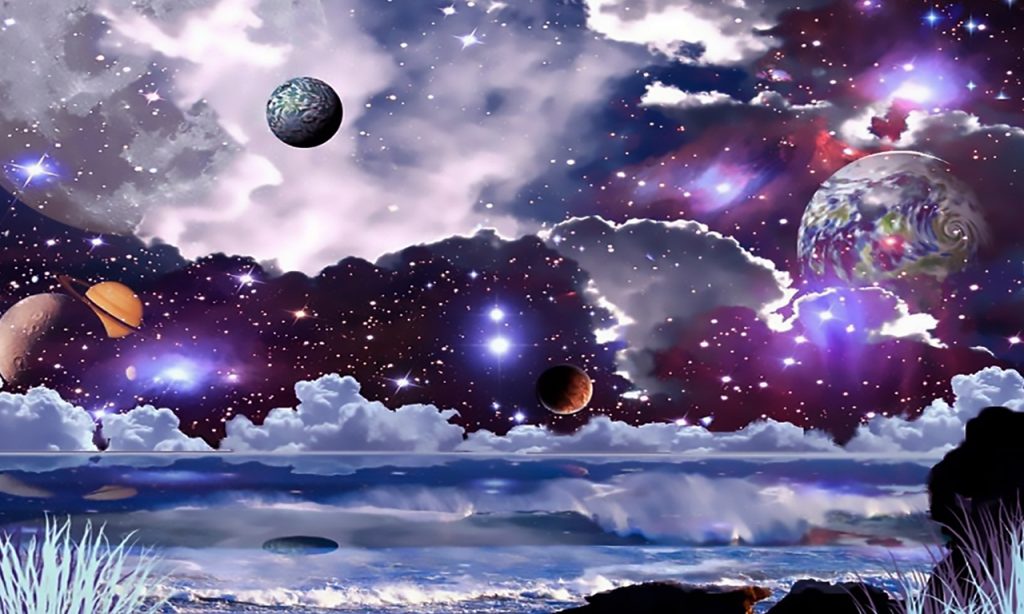 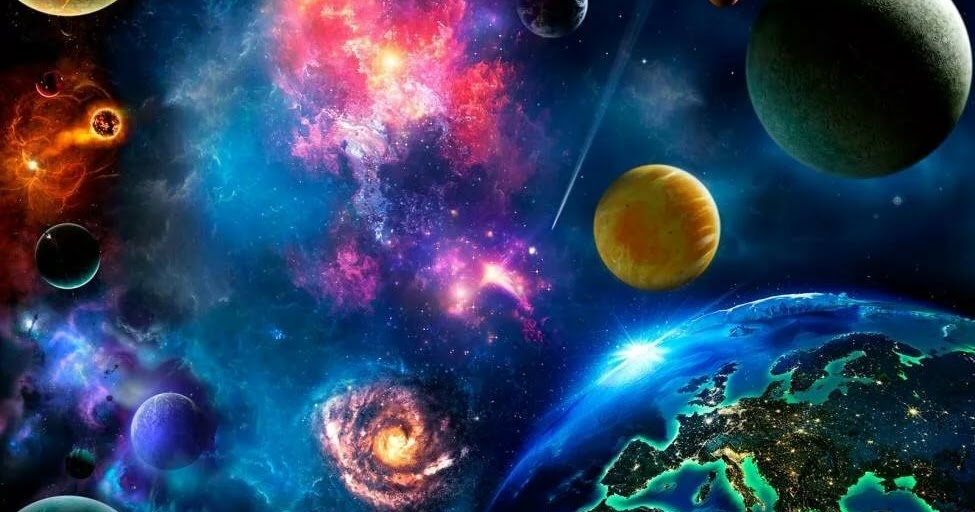 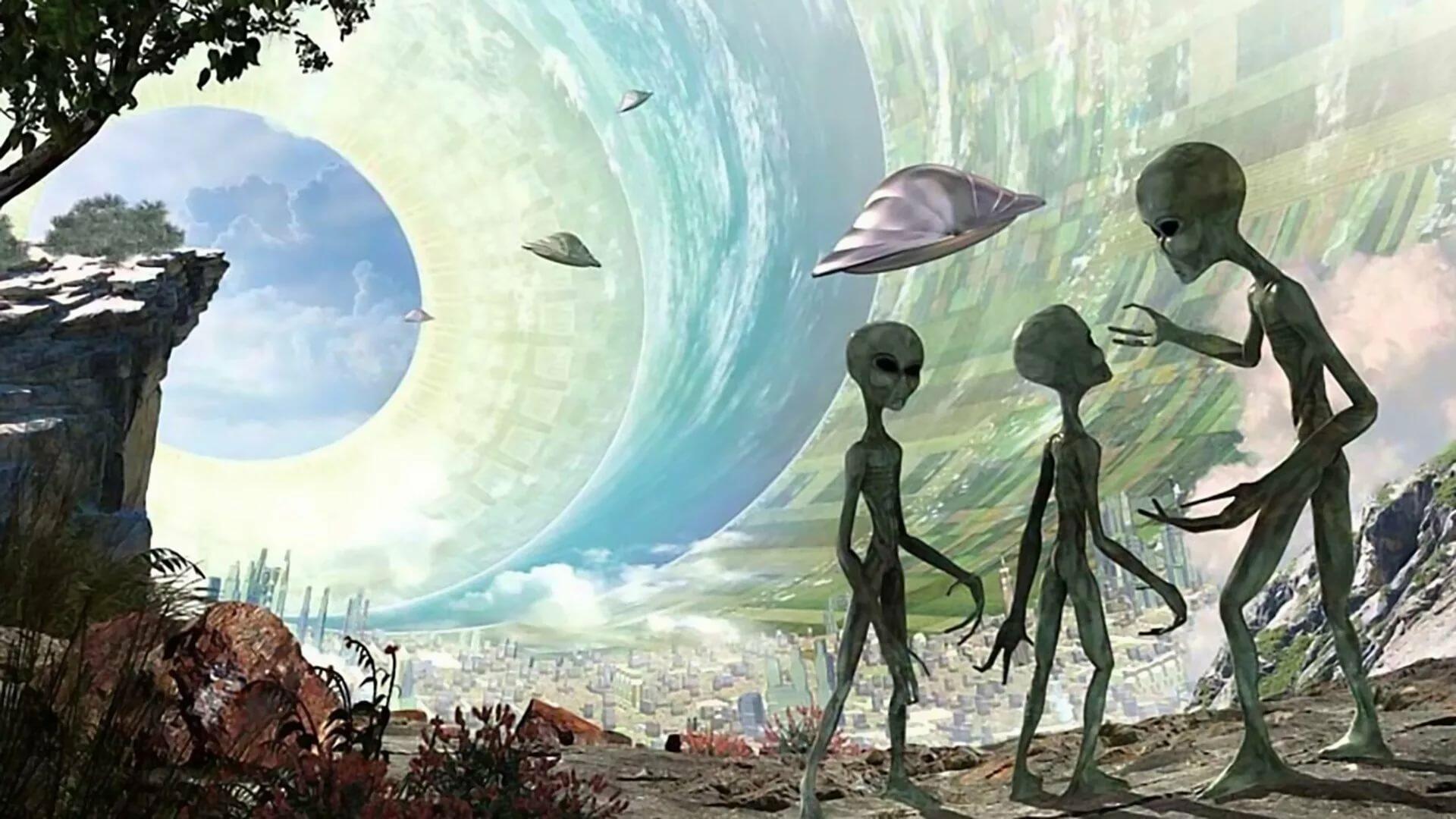 